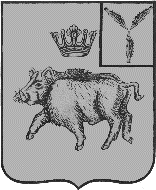 СОБРАНИЕ ДЕПУТАТОВБАЛТАЙСКОГО МУНИЦИПАЛЬНОГО РАЙОНАСАРАТОВСКОЙ ОБЛАСТИСто третье заседание Собрания депутатовпятого созываРЕШЕНИЕот 26.10.2022 № 680	с.БалтайО внесении изменений в решение Собрания депутатов Балтайского муниципального района от 23.04.2018 № 241 «Об утверждении Положения об условиях и порядке оплаты труда работников муниципального казенного учреждения «Централизованная бухгалтерия учреждений образования Балтайского муниципального района Саратовской области»В соответствии с постановлением Правительства Саратовской области от 7 октября  2022 года № 976-П «О индексации (увеличении) должностных окладов (окладов, ставок, заработной платы) работников государственных учреждений области», руководствуясь Уставом Балтайского муниципального района Саратовской области, Собрание депутатов Балтайского муниципального района РЕШИЛО:1.Внести в решение Собрания депутатов Балтайского муниципального района от 23.04.2018 № 241 «Об утверждении Положения об условиях и порядке оплаты труда работников муниципального казенного учреждения «Централизованная бухгалтерия учреждений образования Балтайского муниципального района Саратовской области» (с изменениями от 30.01.2019 № 348, от 25.10.2019 № 386, от 28.09.2020 № 487,от 29.10.2020 № 496, от 27.10.2021 № 581, 13.12.2022 № 619) следующие изменения:1.1.Приложение к Положению об условиях и порядке оплаты труда работников муниципального казенного учреждения «Централизованная бухгалтерия учреждений образования Балтайского муниципального района Саратовской области» изложить в новой редакции согласно приложению.2.Настоящее решение вступает в силу со дня его обнародования и распространяется на правоотношения, возникшие с 1 октября 2022 года.3.Контроль за исполнением настоящего решения возложить на постоянную комиссию Собрания депутатов Балтайского муниципального района по бюджетно-финансовой политике и налогам.Председатель Собрания депутатовБалтайского муниципального района                                            Н.В.МеркерГлава Балтайскогомуниципального района                                                                  А.А.ГруновПриложение к решению Собрания депутатовБалтайского муниципального района Саратовской областиот 26.10.2022 № 680Размерыдолжностных окладов персонала МКУ «Централизованная бухгалтерия учреждений образования Балтайского муниципального района Саратовской области»Наименование должностиДолжностной оклад (руб.)1Руководитель129272Главный бухгалтер117083Заместитель главного бухгалтера106124Руководитель группы бухгалтерского учета90255Ведущие: бухгалтер, экономист76856Бухгалтер 1 категории, экономист 1 категории63687Бухгалтер 2 категории, экономист 2 категории5801